Supplementary Online MaterialWe present here additional analyses, detail, and tests that, along with the methodological file, enrich the content in the main text. The studies presented here are part of on-going and/or longitudinal work, conducted by in part by our university partners. Therefore, for the purposes of the current work, we report on only the relevant dependent variables collected.Study 1: Additional AnalysesYear as ContinuousIn order to probe the robustness of our effects, we additionally included 33 students who were not in their first or fourth year (our target population), but who nevertheless participated in our survey. We reran analyses using “year” as a continuous predictor (centered; range 1-5; M=1.98, SD=1.35; centered), with race (URM coding) and gender covariates, N=342. Results do not differ from those in the main text.Interdependent Motives. Regressing interdependent motives on social class, year, and their interaction (and race and gender), we again found no interactive effect, b=.05, SE=.06, t(327)=.89, p=.38. Regressing interdependent motives on social class and year (and race and gender), we again found a significant main effect of social class, b=-.23, SE=.09, t(328)=-2.69, p=.007, and no effect of year, b=.03, SE=.05, t(328)=.61, p=.54. Independent Motives. Regressing independent motives on social class, year, and their interaction (and race and gender), we again found no interactive effect, b=.04, SE=.04, t(328)=.88, p=.38. Regressing independent motives on social class and year (and race and gender), we again found a significant main effect of social class, b=.22, SE=.06, t(329)=3.63, p<.001, and no effect of year, b=.02, SE=.04, t(329)=.43, p=.67. Pen Choice. Regressing (binomial) pen choice on social class and year (and race and gender), we again found a significant effect of social class, log-odds=.28, SE=.14, z(332)=2.06, p=.04, but this was qualified by additional analyses revealing a significant interactive effect of social class and year, log-odds=.25, SE=.10, z(331)=2.53, p=.01, following the pattern reported in the main text.. SSS. Regressing SSS on social class, year, and their interaction (and race and gender), we again found no interactive effect, b=-.02, SE=.07, t(323)=-.31, p=.76. Regressing SSS on social class and year (and race and gender), we again found a significant main effect of social class, b=.51, SE=.10, t(324)=5.28, p<.001, and no effect of year, b=-.03, SE=.06, t(324)=-.45, p=.66. No CovariatesIn order to further probe robustness, we ran analyses with the race and gender control variables reported in the main text, using the full sample following above (N=342). Results do not differ from those presented in the main text.Interdependent Motives. Regressing interdependent motives on social class, year, and their interaction, we again found no interactive effect, b=.02, SE=.06, t(332)=.40, p>.69. Regressing interdependent motives on social class and year, we again found a significant main effect of social class, b=-.37, SE=.09, t(333)=-4.24, p<.001, and no effect of year, b=.04, SE=.06, t(333)=.72, p>.47. Independent Motives. Regressing independent motives on social class, year, and their interaction, we again found no interactive effect, b=.02, SE=.04, t(332)=.66, p>.51. Regressing independent motives on social class and year, we again found a significant main effect of social class, b=.20, SE=.06, t(333)=3.44, p<.001, and no effect of year, b=.02, SE=.04, t(333)=.48, p>.62. Pen Choice. Regressing (binomial) pen choice on social class and year, we again found a (marginally) significant effect of social class, log-odds=.25, SE=.13, z(336)=1.88, p=.058, this was qualified by additional analyses revealing a significant interactive effect, log-odds=.25, SE=.10, z(335)=2.53, p=.01, following the pattern reported in the main text.. SSS. Regressing SSS on social class, year, and their interaction, we again found no interactive effect, b=.005, SE=.07, t(328)=.07, p>.94. Regressing SSS on social class and year we again found a significant main effect of social class, b=.57, SE=.09, t(329)=6.04, p<.001, and no effect of time, b=-.02, SE=.06, t(329)=-.31, p>.76. Race Covariate as Non-White vs. WhiteIn addition to analyses controlling for gender and race as reported in the main text, we ran analyses controlling for gender and race, but using the race control variable coded following majority vs. minority status (-1=minority: Non-White; 1=majority: White). That is, while previous research often considers underrepresented status to explore race effects in college contexts (Kao, 1995), it is also possible that simply being a majority member or not exerts different effects. Thus, we consider an alternate coding of the race covariate to probe for robustness. We again use the full sample following above (N=342). Results do not differ from those presented in the main text.Interdependent Motives. As hypothesized, we found a significant effect of social class on students’ endorsement of interdependent motives, b=-.22, 95%-CI=[-.38,-.05], SE=.08, t(328)=-2.56, p=.01, f2=.02. First-generation students were more likely to endorse interdependent motives than were continuing-generation students. We found no effect of year on students’ endorsement of interdependent motives, b=.01, 95%-CI=[-.10,.11], SE=.05, t(328)=.10, p=.92, f2<.001, and in additional analysis, no interactive effect of social class and year on interdependent motives, b=.02, 95%-CI=[-.10,.14], SE=.06, t(327)=.39, p=.69, f2<.001, indicating consistent endorsement of interdependent motives across college years. Independent Motives. As hypothesized, we found a significant effect of social class on students’ endorsement of independent motives, b=.19, 95%-CI=[.07,.31], SE=.06, t(328)=3.14, p=.002, f2=.03. First-generation students were less likely to endorse independent motives than were continuing-generation students. We found no effect of year on students’ endorsement of independent motives, b=.02, 95%-CI=[-.06,.09], SE=.04, t(328)=.40, p=.69, f2<.001, and in additional analysis, no interactive effect of social class and year on independent motives, b=.03, 95%-CI=[-.05,.12], SE=.04, t(327)=.77, p=.44, f2=.002, indicating consistent endorsement of independent motives across college years.Pen Choice. We used a binomial logistic model to regress pen choice on social class, year (centered), gender, and race. As hypothesized, we found a significant effect of social class on students’ pen choice, log-odds=.29, 95%-CI=[.02,.56], SE=.14, z(331)=2.12, p=.03, odds-ratio=1.34, such that first-generation students were less likely to choose a unique pen than were continuing-generation students. However, in an additional analysis, this effect was qualified by a significant interaction of social class and year on pen choice, log-odds=.24, 95%-CI=[.05,.44], SE=.10, z(330)=2.39, p=.02, odds-ratio=1.27. Early in college, contrary to expectations, first-generation and continuing-generation students were similarly likely to choose a unique pen, log-odds=-.06, 95%-CI=[-.43,.33], SE=.19, z(330)=-.29, p=.76, odds-ratio=.95. However, as expected, later in college, first-generation students were significantly less likely than continuing-generation students to choose a unique pen, log-odds=.59, 95%-CI=[.22,.99], SE=.19, z(330)=3.04, p=.002, odds-ratio=1.80. Decomposed differently, among first-generation students, students were significantly less likely to choose a unique pen at the end of college compared to the beginning, log-odds=-.39, 95%-CI=[-.75,-.05], SE=.18, z(330)=-2.20, p=.03, odds-ratio=.68. Among continuing-generation students, there was no effect of time, log-odds=.09, 95%-CI=[-.10,.29], SE=.10, z(330)=.95, p=.34, odds-ratio=1.10.SSS. As hypothesized, we found a significant effect of social class on students’ SSS, b=.51, 95%-CI=[.32,.70], SE=.10, t(324)=5.28, p<.001, f2=.09. First-generation students reported lower SSS than did continuing-generation students. We found no effect of year on SSS, b=-.01, 95%-CI=[-.13,.11], SE=.06, t(324)=-.21, p=.84, f2<.001, and in additional analysis, no interactive effect of social class and year on SSS, b=-.01, 95%-CI=[-.14,.12], SE=.07, t(323)=-.14, p=.89, f2<.001, indicating consistent SSS across college years.Interactions of Social Class X GenderIn addition to analyses reported in the main text, we ran analyses probing for gender X social class interactions, as well as gender X social class X year interactions, in order to consider intersectional perspectives. We used the full sample following above (N=342). We found no two-way interaction effects of gender and social class, nor any three-way interaction effects of gender, social class, and year.Interdependent Motives. Regressing interdependent motives on social class, gender, and their interaction, as well as year and race, we found no two-way interactive effect, b=-.06, SE=.09, t(327)=-.71, p=.48. Regressing interdependent motives on social class, year, gender, and their interaction, as well as race, we found no three-way interactive effect, b=.06, SE=.06, t(324)=.98, p=.33. Independent Motives. Regressing independent motives on social class, gender, and their interaction, as well as year and race, we found no two-way interactive effect, b=-.06, SE=.06, t(328)=.95, p=.34. Regressing independent motives on social class, year, gender, and their interaction, as well as race, we found no three-way interactive effect, b=.02, SE=.04, t(325)=.44, p=.66. Pen Choice. Regressing pen choice on social class, gender, and their interaction, as well as year and race, we found no two-way interactive effect, log-odds=.22, SE=.14, z(331)=1.56, p=.12. Regressing pen choice on social class, year, gender, and their interaction, as well as race, we found no three-way interactive effect, log-odds=-.06, SE=.11, z(328)=-.55, p=.58. SSS. Regressing SSS on social class, gender, and their interaction, as well as year and race, we found no two-way interactive effect, b=-.07, SE=.10, t(323)=-.73, p=.47. Regressing SSS on social class, year, gender, and their interaction, as well as race, we found no three-way interactive effect, b=.06, SE=.07, t(320)=.81, p=.42. Interactions of Social Class X RaceIn addition to analyses reported in the main text, we ran analyses probing for race X social class interactions, as well as race X social class X year interactions, in order to consider intersectional perspectives. We used race coded following the main text (URM status), and used the full sample following above (N=342). We found no two-way interaction effects of race and social class. We do find a three-way interactive effect of race, social class, and year; however, given the low numbers per cell in these interactions (see table), we hesitate to over-interpret. More research should be done to prove for intersectional effects of race and class over time, with larger samples of students.Interdependent Motives. Regressing interdependent motives on social class, race, and their interaction, as well as year and gender, we found no two-way interactive effect, b=-.05, SE=.09, t(327)=-.54, p=.59. These results were qualified by a significant three-way interaction of social class, race, and year, b=-.15, SE=.06, t(324)=-2.43, p=.02. This was driven by URM continuing-generation students at the end of college reporting more interdependence than those at the beginning of college, while URM first-generation students at the end of college reported less interdependence than those at the beginning of college. Independent Motives. Regressing independent motives on social class, race, and their interaction, as well as year and gender, we found no two-way interactive effect, b=-.0003, SE=.06, t(327)=-.01, p=.99. Regressing independent motives on social class, year, race, and their interaction, as well as gender, we found no three-way interactive effect, b=-.07, SE=.05, t(324)=-1.63, p=.10. Pen Choice. Regressing pen choice on social class, race, and their interaction, as well as year and gender, we found no two-way interactive effect, log-odds=-.01, SE=.14, z(335)=-.09, p=.93. Regressing pen choice on social class, year, race, and their interaction, as well as gender, we found no three-way interactive effect, log-odds=-.02, SE=.11, z(335)=-.20, p=.84. SSS. Regressing SSS on social class, race, and their interaction, as well as year and gender, we found no two-way interactive effect, b=-.14, SE=.10, t(323)=-1.37, p=.17. These results were qualified by a significant three-way interaction of social class, race, and year, b=.16, SE=.07, t(320)=2.21, p=.03. This was driven by URM continuing-generation students at the end of college reporting less SSS than those at the beginning of college. Study 2: MeasuresCultural MotivesIn Study 2, we used the same set of motives items as in Study 1. However, unlike Study 1, additional motives items were included in our Study 2 survey, although these were not analyzed. The Time 1 survey was due to be turned in to the university before we were able to complete analyses on an initial test of the motives composites (see Stephens et al., 2012). Therefore, we included in our Time 1 survey the full list of exploratory motives included in the initial test, and for consistency, maintained these in our Time 2 survey. We also maintained the yes/no measure, which was updated to a Likert-scale in later work after the Time 1 survey had already been turned in to the university. However, we committed to using only the previously vetted final items based on the initial test, and as published in Stephens et al., 2012. Therefore, we removed the following items, which failed to load clearly on either interdependent or independent factors: I want to improve my academic skills; I want to gain practical life skills; I want to build an extended social network; My siblings or other relatives were going to college; I want to become part of an intellectual community; I want to support myself financially; I want to have a prestigious job; I want to gain marketable job skills.We used the following items in our final motives composites:Interdependent MotivesI want to help my family out after I'm done with college.I want to be a role model for people in my community.I want to show that people with my background can do well.I want to provide a better life for my children.I want to bring honor to my family. I want to give back to my community.Independent MotivesI want to expand my knowledge of the world.I want to become an independent thinker.I want to explore new interests.I want to explore my potential in many domains.I want to learn more about my interests. I want to expand my understanding of the world. Finally, we provide additional explanation of the motives measure as a means for assessing students’ cultural norms and models of self. First, we used the same motives measures across both time points, in order maximize the strength of the longitudinal approach. Thus, differences cannot be attributed to using a different kind of measure, but instead can be attributed to time itself. However, we note that motives questions were asked in a way that reflected the fact that attending and completing college is an on-going choice; just as students may decide their major no longer fits their preferences and goals, students may also see college itself fitting into their plans differently over time. That is, students at the end of college can feel different justifications for their continued attendance (e.g., secure a good job) than they did at their initial entry (e.g., explore the world).  Indeed, in our results, we do find change in the motives measure over time (among continuing-generation students in Study 2), as well as evidence of the potential for change (difference score range: interdependence [-4, 5], independence [-6, 6]). These results give us additional confidence that the motives measure is able to pick up on change over time. Second, these motives have been studied in college environments in previous research (e.g., Harackiewicz et al., 2014; Stephens et al., 2012), and found to reflect the culture-specific assumptions about the purpose of completing a college education. This previous work therefore suggests that the motives measure can help us assess mismatch with university settings more directly than other measures of independence and interdependence might. Subjective Sense of FitAt Time 1, the survey erroneously listed two versions of the same item. We removed the extra (“I expect that I will have to become a different person to fit in at [UNIVERSITY]”) from analyses, and did not repeat this item in the Time 2 survey.Although we retained the following items in the Time 2 survey for consistency across the longitudinal study, we removed them from our sense of fit composite. We removed a double-barreled item that led to an inability to interpret participants’ responses as indicating either positive or negative fit (“Sometimes I feel that I will belong at [UNIVERSITY], and sometimes I feel that I won’t belong at [UNIVERSITY]”).Four items seemed similarly problematic in that it was not clear what agreement or disagreement indicated in terms of overall sense of fit, but seemed more relevant to ambivalence or fit sensitivity (“If something good happens at [UNIVERSITY], I expect that I will feel that I really belong at [UNIVERSITY]”, and see next). Further, exploratory analyses of Time 1 data revealed that three of these items (“If something bad happens at [UNIVERSITY], I expect that I will feel that I don’t belong at [UNIVERSITY]”; “The opportunity to attend a school like [UNIVERSITY] will change the course of my life significantly”; and “There is nothing in my life history that would suggest I would be a student at [UNIVERSITY]”) loaded in the opposite direction of the remaining items, and opposite of what would be expected for these to reflect a general sense of fit. We removed all four items from our sense of fit composite, leaving us with 12 final items.We made small wording changes between Time 1 (future tense, e.g., “I expect” and “I will”) and Time 2 (present and past tenses, e.g., “I have” and “I am”). The gap between anticipated sense of fit and experienced sense of fit might also explain why reliability for the Time 1 sense of fit composite was relatively low compared to the Time 2 sense of fit composite. At Time 2, dropping any item from the final set of 12 would have reduced the overall alpha, and so we retained all 12 items, and matched this for Time 1.We used the following items in our final sense of fit composite:I am able to act the same way at [university name] as I do at home.I am able to act the same way at [university name] as I did in high school.I have become a different person to fit in at [university name]. (reversed)My friends from home act very differently from students at [university name]. (reversed)My personal values are compatible with the values that are common at [university name].The culture of my high school is similar to my impression of the culture of [university name].My parents understand my reason for attending [university name].My friends from home understand my reasons for attending [university name].I feel comfortable as a student at [university name].I feel like I belong as a student at [university name].My parents feel comfortable visiting [university name].The values of my family are similar to those at [university name].Study 2: Additional AnalysesNo CovariatesIn addition to analyses controlling for gender and race as reported in the main text, we ran analyses without these control variables, in order to probe for robustness. Results do not differ from those presented in the main text.Hypothesis 1. Interdependent Motives. Regressing interdependent motives on social class, time, their interaction (fixed effects), and participant (random-intercept effect), we again found no interactive effect, b=-.01, SE=.06, t(328)=-.18, p>.95. Regressing interdependent motives on social class and time (fixed effects) and participant (random-intercept effect), we again found a significant main effect of social class, b=-.68, SE=.07, t(1206)=-10.03, p<.001, and no effect of time, b=.05, SE=.06, t(348)=.89, p>.27. Independent Motives. Regressing independent motives on social class, time, their interaction (fixed effects), and participant (random-intercept effect), we again found no interactive effect, b=-.04, SE=.06, t(506)=-.64, p>.52. Regressing independent motives on social class and time (fixed effects) and participant (random-intercept effect), we again found no main effect of social class, b=.05, SE=.06, t(1170)=.80, p>.42, and a significant main effect of time, b=-.13, SE=.06, t(559)=-2.24, p=.03. Hypothesis 2. Sense of Fit. We regressed sense of fit on social class, time (fixed effects), and participant (random-intercept effect), and we again found a significant main effect of social class, b=.13, SE=.02, t(1155)=5.59, p<.001, and a significant main effect of time, b=.12, SE=.02, t(680)=5.21, p<.001. However, these were qualified by a significant social class X time, b=.07, SE=.02, t(600)=2.86, p=.004, following the pattern reported in the main text. Hypothesis 3. GPA. Regressing GPA on social class, time, their interaction (fixed effects), and participant (random-intercept effect), we again found no interactive effect, b=-.004, SE=.01, t(193)=-.49, p>.62. Regressing GPA on social class and time (fixed effects) and participant (random-intercept effect), we again a significant main effect of social class, b=.06, SE=.01, t(1306)=4.57, p<.001, and a significant main effect of time, b=.05, SE=.01, t(198)=6.15, p<.001. SSS. Using a two-sided t-test, we again found a significant effect of social class on SSS, t(155)=4.35, p<.001, 95% C.I. [.71, 1.88]. We also analyzed each SSS item separately, and again found significant effects of social class: compared to other seniors at [university name], t(159)=4.47, p<.001, 95% C.I. [.81, 2.10]; compared to other people in society, t(159)=4.69, p<.001, 95% C.I. [.94, 2.31]; compared to peers at home, t(158)=2.51, p=.01, 95% C.I. [.18, 1.52].Race Covariate as White vs. Non-WhiteIn addition to analyses controlling for gender and race as reported in the main text, we ran analyses controlling for gender and race, but using the race control variable coded following majority vs. minority status (-1=minority: Non-White; 1=majority: White), in order to probe for robustness. Results do not differ from those presented in the main text.Hypothesis 1. Interdependent Motives. Regressing interdependent motives on social class, time, their interaction, race, and gender (fixed effects), and participant (random-intercept effect), we again found no interactive effect, b=-.01, SE=.06, t(338)=-.18, p=.86. In a separate regression without the interaction term, we again found a significant main effect of social class, b=-.58, SE=.07, t(1204)=-8.51, p<.001, and no effect of time, b=.04, SE=.06, t(357)=.80, p=.43. Independent Motives. Regressing independent motives on social class, time, their interaction, race, and gender (fixed effects), and participant (random-intercept effect), we again found no interactive effect, b=-.04, SE=.06, t(509)=-.63, p=.53. In a separate regression without the interaction term, we again found no effect of social class, b=.01, SE=.06, t(1170)=.20, p=.84, and a significant main effect of time, b=-.14, SE=.06, t(556)=-2.34, p=.02. Hypothesis 2. Sense of Fit. We regressed sense of fit on social class, time, race, and gender (fixed effects) and participant (random-intercept effect), and we again found a significant main effect of social class, b=.12, SE=.02, t(1150)=4.94, p<.001, and a significant main effect of time, b=.12, SE=.02, t(678)=5.17, p<.001. However, these were qualified by a significant social class X time interaction, b=.07, SE=.02, t(601)=2.85, p=.005, following the pattern reported in the main text. Hypothesis 3. GPA. Regressing GPA on social class, time, their interaction, race, and gender (fixed effects), and participant (random-intercept effect), we again found no interactive effect, b=-.004, SE=.01, t(193)=-.44, p=.66. In a separate regression without the interaction term, we again found a significant main effect of social class, b=.05, SE=.01, t(1305)=3.85, p<.001, and a significant main effect of time, b=.05, SE=.01, t(198)=6.11, p<.001. SSS. Regressing SSS on social class, race, and gender (fixed effects), we again found a significant effect of social class on SSS, b=.60, SE=.16, t(153)=3.83, p<.001. And, this effect again persisted when we additionally controlled for GPA (Time-1) and GPA (Time-2), b=.52, SE=.16, t(149)=3.23, p=.002. Interactions of Social Class X GenderIn addition to analyses reported in the main text, we ran analyses probing for gender X social class interactions, as well as gender X social class X year interactions, in order to consider intersectional perspectives.We found no two-way interaction effects of gender and social class, nor any three-way interaction effects of gender, social class, and year.Hypothesis 1. Interdependent Motives. Regressing interdependent motives on social class, gender, and their interaction, as well as time, race (fixed effects), and participant (random-intercept effect), we found no two-way interactive effect, b=.02, SE=.07, t(1119)=.26, p=.79. Regressing interdependent motives on social class, time, gender, and their interaction, as well as race (fixed effects), and participant (random-intercept effect), we found no three-way interactive effect, b=.09, SE=.12, t(331)=.76, p=.45. Independent Motives. Regressing independent motives on social class, gender, and their interaction, as well as time, race (fixed effects), and participant (random-intercept effect), we found no two-way interactive effect, b=-.11, SE=.06, t(1067)=-1.83, p=.07. Regressing independent motives on social class, time, gender, and their interaction, as well as race (fixed effects), and participant (random-intercept effect), we found no three-way interactive effect, b=.07, SE=.06, t(507)=1.09, p=.28. Hypothesis 2. Sense of Fit. Regressing sense-of-fit on social class, gender, and their interaction, as well as time, race (fixed effects), and participant (random-intercept effect), we found no two-way interactive effect, b=-.03, SE=.02, t(1042)=-1.29, p=.20. Regressing sense-of-fit on social class, time, gender, and their interaction, as well as race (fixed effects), and participant (random-intercept effect), we found no three-way interactive effect, b=.02, SE=.02, t(599)=.87, p=.39. Hypothesis 3. GPA. Regressing GPA on social class, gender, and their interaction, as well as time, race (fixed effects), and participant (random-intercept effect), we found no two-way interactive effect, b=.01, SE=.01, t(1266)=.42, p=.67. Regressing GPA on social class, time, gender, and their interaction, as well as race (fixed effects), and participant (random-intercept effect), we found no three-way interactive effect, b=.01, SE=.01, t(188)=1.52, p=.13. SSS. Regressing SSS on social class, gender, their interaction, and race (fixed effects), we found no two-way interactive effect, b=-.06, SE=.16, t(149)=-.35, p=.73. Interactions of Social Class X RaceIn addition to analyses reported in the main text, we ran analyses probing for race X social class interactions, as well as race X social class X time interactions, in order to probe for intersectional effects. We used race coded following the main text (URM status). We found no two-way interaction effects of race and social class, nor any three-way interaction effects of race, social class, and year.Hypothesis 1. Interdependent Motives. Regressing interdependent motives on social class, race, and their interaction, as well as time, gender (fixed effects), and participant (random-intercept effect), we found no two-way interactive effect, b=-.04, SE=.06, t(1118)=-.64, p=.52. Regressing interdependent motives on social class, time, race, and their interaction, as well as gender (fixed effects), and participant (random-intercept effect), we found no three-way interactive effect, b=-.06, SE=.06, t(335)=-.94, p=.35. Independent Motives. Regressing independent motives on social class, race, and their interaction, as well as time, gender (fixed effects), and participant (random-intercept effect), we found no two-way interactive effect, b=-.02, SE=.06, t(1072)=-.28, p=.78. Regressing independent motives on social class, time, race, and their interaction, as well as gender (fixed effects), and participant (random-intercept effect), we found no three-way interactive effect, b=-.02, SE=.06, t(511)=-.30, p=.77. Hypothesis 2. Sense of Fit. Regressing sense-of-fit on social class, race, and their interaction, as well as time, gender (fixed effects), and participant (random-intercept effect), we found no two-way interactive effect, b=.01, SE=.02, t(1054)=.31, p=.76. Regressing sense-of-fit on social class, time, race, and their interaction, as well as gender (fixed effects), and participant (random-intercept effect), we found no three-way interactive effect, b=-.01, SE=.03, t(596)=-.27, p=.79. Hypothesis 3. GPA. Regressing GPA on social class, race, and their interaction, as well as time, gender (fixed effects), and participant (random-intercept effect), we found no two-way interactive effect, b=-.003, SE=.01, t(1268)=-.19, p=.85. Regressing GPA on social class, time, race, and their interaction, as well as gender (fixed effects), and participant (random-intercept effect), we found no three-way interactive effect, b=.01, SE=.01, t(188)=1.24, p=.22. SSS. Regressing SSS on social class, race, their interaction, and gender (fixed effects), we found no two-way interactive effect, b=.18, SE=.17, t(149)=1.09, p=.28. Additional Notes on Sense of FitWe have suggested that mismatch blunts socialization and engagement processes that could otherwise help first-generation students change selves or outcomes over time. The confluence of mismatched selves and associated negative academic and social outcomes instead prevents students from developing a positive sense of fit over time; in turn, gaps in academic and social outcomes persist. Further data from our results suggest that sense of fit is indeed a critical mechanism in this process; we discuss here.First, and as discussed in the main text, we find that continuing-generation students experience an increase in sense of fit over time (social class X time interaction on sense of fit, simple effect of time for continuing-generation students: b=.17, SE=.03, t(789)=5.87, p<.001), while first-generation students remain stable and low (simple effect of time for first-generation students: b=.04, SE=.04, t(496)=.95, p>.34). This suggests that, although the college transition may lead to discomfort and uncertainty for new students as any new environment might, first-generation students never exit these early patterns of interpreting discomfort as low belonging.Second, while independence (Time-2) is beneficial for continuing-generation students’ sense of fit, it is not beneficial for first-generations students (social class X independence Time-2 interaction on sense of fit Time-2: b=.08, SE=.04, t(177)=2.25, p=.03). Specifically, continuing-generation students’ sense of fit increases as their independence increases (simple effect: b=.15, SE=.05, t(177)=3.28, p=.001), while independence remains unrelated to fit for first-generation students (simple effect: b=-.01, SE=.05, t(177)=-.13, p=.89). This again suggests that interdependence is particularly disadvantaging for first-generation students, and that the presence of independence is not enough to protect them against the negative repercussions of interdependence mismatch.Third, first-generation students who are fortunate enough to receive high grades in their first year are able to access similar increases in sense of fit as enjoyed by their continuing-generation peers (social class X Time 1 GPA interaction on sense of fit difference score, b=-.32, SE=.18, t(182)=-1.77, p=.08; simple effect of Time 1 GPA for first-generation students: b=.74, SE=.25, t(176)=2.91, p=.004). However, continuing-generation students’ sense of fit increases over time regardless of their particular GPAs (simple effect of Time 1 GPA for continuing-generation students: b=.18, SE=.26, t(176)=.67, p=.50). Again, this suggests that negative outcomes early in the college experience sets first-generation students up on a path of mismatch persistence, perhaps especially because first-generation students’ sense of fit is particularly sensitive to their early institutional outcomes. Continuing-generation students, on the other hand, are perhaps less sensitive to early institutional outcomes, thereby freeing them to overcome any early disappointments.Finally, we find that first-generation students who do build an experience of high sense of fit, for whatever reason, enjoy higher GPAs at the end of college, as compared to lower sense of fit first-generation students (social class X sense of fit Time 2 interaction on GPA Time 2 controlling for GPA Time 1, b=-.05, SE=.03, t(113)=-1.36, p=.06; simple effect of sense of fit Time 2 on GPA Time 2 for first-generation students: b=.09, SE=.04, t(109)=2.35, p=.02). However, continuing-generation students who do not experience a sense of fit, for whatever reason, also enjoy high GPA’s, commiserate with their higher sense of fit fellow continuing-generation students (simple effect of sense of fit for continuing-generation students: b=.00, SE=.03, t(109)=.07, p>.94). This suggests that sense of fit is especially important for first-generation students’ later experiences of success, while continuing-generation students are protected from negative ramifications of low sense of fit. Discussion. Altogether, these results support cultural mismatch theory and its theorized manifestation over time. Our results further suggest a critical point for institutional intervention: first-generation students’ outcomes are intimately tied with their sense of fit, while continuing-generation students are released from this association. Further, interdependence is uniquely disadvantaged throughout the college years, and even those with relatively high independence are not protected. Thus, it is not that colleges need to find a way to help first-generation students change their models of self, but rather need to find a way to help a diversity of models of selves thrive and belong at the institution.Additional Structural Equation Models (Hypothesis 4)Listwise Deletion. To supplement analyses presented in the main text, we additionally tested our structural equation models using a listwise deletion method (as opposed to multiple imputation, reported in the main text). We find that results do not differ from those presented in the main text.We fitted structural equation models using a RAM path method in R package sem (Fox et al., 2017) and R package OpenMx (Neale et al., 2015). Because we were interested in relationships among our variables over time, we restricted our data set for SEM analyses to those who completed the Time 2 survey. Missing data were found to be missing-completely-at-random (MCAR; non-parametric test of homoscedasticity p>.41) and were removed listwise, leaving N=116 (GPA model) and N=112 (SSS model). Error varied freely for all variables. Continuous variables were centered, and categorical variables were contrast-coded as described. (For covariance and correlations, see Tables SOM-1 and SOM-2.)GPA (Time 2). Results demonstrated that our model did not differ significantly from the data, χ²(13)=20.92, p=.07, indicating good fit. In addition, three other indices also indicated good fit: RMSEA=.07, 95%-CI=[.00,.13]; CFI=.95; TLI=.91.Path coefficients revealed that social class was not associated with independent motives (Time 1), b=.04, SE=.17, 95%-CI=[-.30,.38]. Further, independent motives (Time 1) were not associated with subjective sense of fit (Time 2), b=.03, SE=.04, 95%-CI=[-.05,.11]. However, we found that social class was negatively associated with interdependent motives (Time 1), b=-.50, SE=.17, 95%-CI=[-.83,-.16]. First-generation students endorsed more interdependent motives than did continuing-generation students upon entering college. In turn, endorsement of interdependent motives (Time 1) was negatively associated with subjective sense of fit (Time 2), b=-.12, SE=.04, 95%-CI=[-.20,-.04]. Those who endorsed interdependent motives more at the beginning of college reported lower levels of fit four years later at the end of college. Finally, subjective sense of fit (Time 2) was marginally but positively associated with GPA (Time 2), b=.03, SE=.02, 95%-CI=[-.01,.07]. Those who reported higher subjective sense of fit at Time 2 reported marginally higher GPAs upon graduation.SSS (Time 2). Results demonstrated that our model did not differ significantly from the data, χ²(16)=21.96, p=.14, indicating good fit. In addition, three other indexes also indicatedgood fit: RMSEA=.06, 95%-CI=[.00,.11]; CFI=.97; TLI=.94.Following the GPA-model, path coefficients revealed that social class was not associated with independent motives (Time 1), b=.06, SE=.17, 95%-CI=[-.29,.40], and independent motives (Time 1) were not associated with subjective sense of fit (Time 2), b=.03, SE=.04, 95%-CI=[-.06,.11]. However, paralleling the GPA-model, we found that social class was negatively associated with interdependent motives (Time 1), b=-.46, SE=.18, 95%-CI=[-.81,-.12]. In turn, endorsement of interdependent motives (Time 1) was negatively associated with subjective sense of fit (Time 2), b=-.12, SE=.04, 95%-CI=[-.20,-.04]. Finally, subjective sense of fit (Time 2) was positively associated with SSS (Time 2), b=.72, SE=.20, 95%-CI=[.34,1.11]. Those who reported higher subjective sense of fit at Time 2 reported higher SSS upon graduation.  Reversing the Roles of Sense of Fit and GPA / SSS. We considered whether sense of fit may be driven by GPA (Time 2) and/or SSS, rather than the other way around. We followed the model reported in the main text, but updated the paths such that sense of fit (Time 2) is the ultimate outcome variable (i.e., added GPA-Time 2 as an additional predictor), and GPA-Time 2 / SSS are the mediators (i.e., removed sense of fit (Time 2) as a predictor of each). We used the imputed method described in the main text.For both of the reversed models, we found that social class continued to predict interdependent motives (Time 1), as expected and following the main text. However, interdependent motives (Time 1) did not predict GPA (Time 2) directly, b=-.01, 95% CI [-.02, .01], nor SSS directly, b=.04, 95% CI [-.20, .13]. Thus, we find that a model using sense of fit (Time 2) as a predictor of GPA (Time 2) and SSS matches our data better than does a model with these variables reversed.Incorporating Subjective Sense of Fit (Time 1). We focus on models using sense of fit (Time 2) in the main text, in order to conserve power. Further, because the sense of fit (Time 1) measure was completed before students arrived on campus, this may be thought of as anticipated sense of fit, while sense of fit (Time 2) represents sense of fit experience; this may explain why sense of fit (Time 1) had generally lower scale reliability than did sense of fit (Time 2; see discussion above). Nevertheless, we explore additional models using sense of sense of fit at both Time 1 and Time 2 here, using the imputed method described in the main text. Given our null findings for independent motives and its lack of contribution to model fit, in these more saturated models we focus on interdependent motives alone, in order to retain power.GPA Model. See Figure SOM-1 for model specification and path results. Overall, results indicated good fit: RMSEA=.06, 95% CI [.03, .10]; CFI=.96; TLI=.89. SSS Model. See Figure SOM-2 for model specification and path results. Overall, results indicated good fit: RMSEA=.06, 95% CI [.03, .09]; CFI=.94; TLI=.86. Discussion. These results together add additional perspective on how fit and cultural motives may affect students’ experiences. First, we find that interdependent motives persist over time, but that sense of fit (Time 1) does not in particular drive this effect. However, this could be due to the low reliability of this sense of fit (Time 1) measure; for instance, we also find that interdependent motives (Time 1) does not affect sense of fit (Time 1), even though interdependent motives (Time 1) does exert an effect on sense of fit (Time 2). Future work might attempt to clarify these results, specifically probing students’ subjective sense of fit after they have arrived to campus, rather than just before. In addition, we find that interdependent motives (Time 1) affects sense of fit (Time 2), as well as interdependent motives (Time 2). In turn, both sense of fit (Time 2) and interdependent motives (Time 2) exert significant effects on GPA (Time 2), and sense of fit (Time 2) affects SSS. This suggests that students’ interdependent motives do not change over time, and separately that such motives depress fit over time. This provides some support for our theorizing that neither familiarization nor socialization processes are successfully changing students’ cultural norms, nor do these processes produce a sense of fit for first-generation students. Further, interdependent motives themselves contribute to depressed fit over time. It is possible that lower sense of fit also further reduces the effectiveness of familiarization and socialization processes: as students feel low fit, they may turn away from college contexts, thus reducing familiarization and socialization opportunities even more. Future work might recruit an even larger participant sample, in order to explore increasingly complex models, incorporating independent motives as well as other relevant measures. Table SOM-1Study 2: Correlation (and Covariance) Matrix for SEM Analyses (GPA Model – Listwise Deletion)Note. Social Class (-1=First-Generation; 1=Continuing-Generation), Race (-1=URM; 1=White/Asian), Gender (-1=Female; 1=Male). All others centered at their means.Table SOM-2Study 2: Correlation (and Covariance) Matrix for SEM Analyses (SSS Model – Listwise Deletion)Note. Social Class (-1=First-Generation; 1=Continuing-Generation), Race (-1=URM; 1=White/Asian), Gender (-1=Female; 1=Male). All others centered at their means.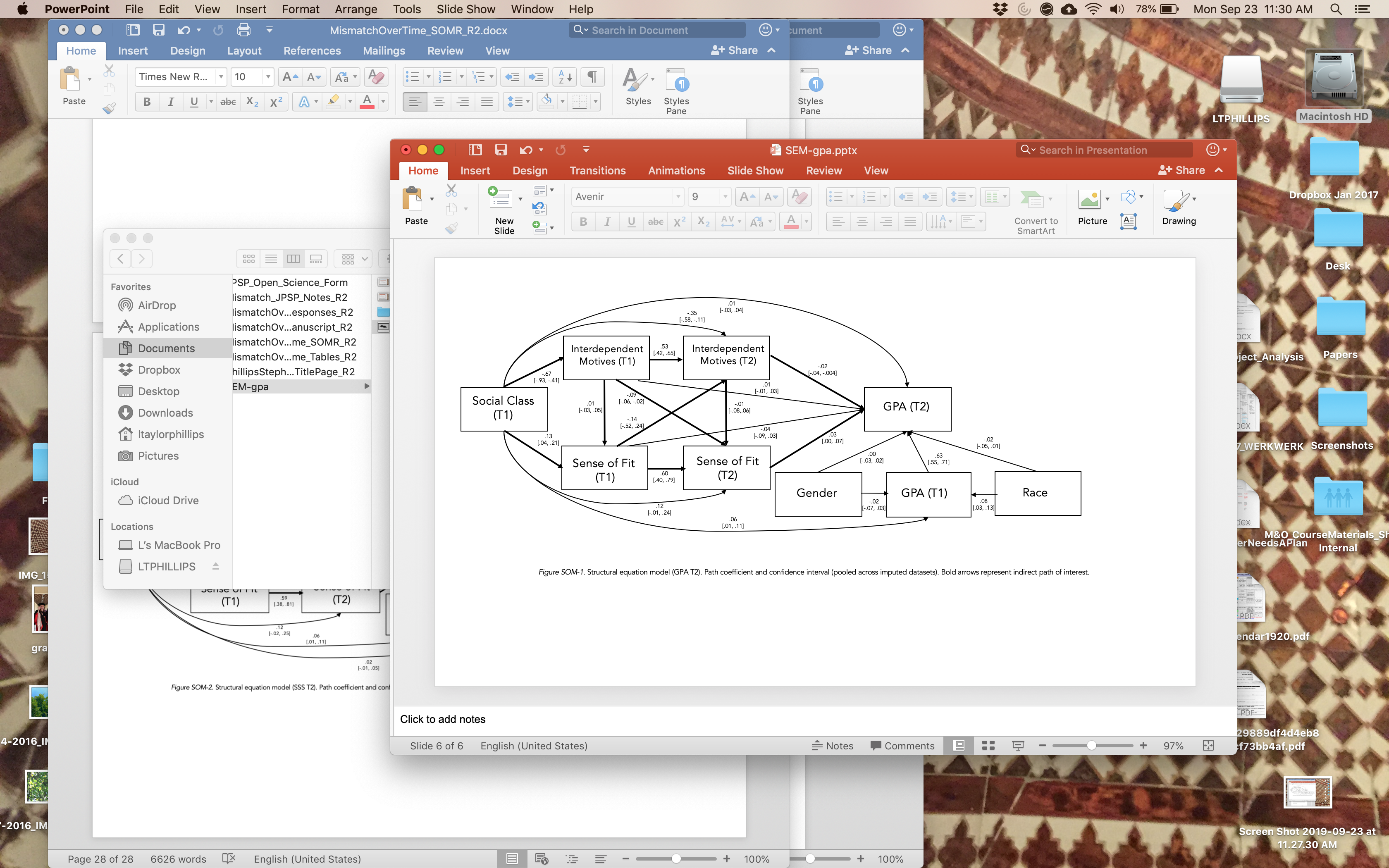 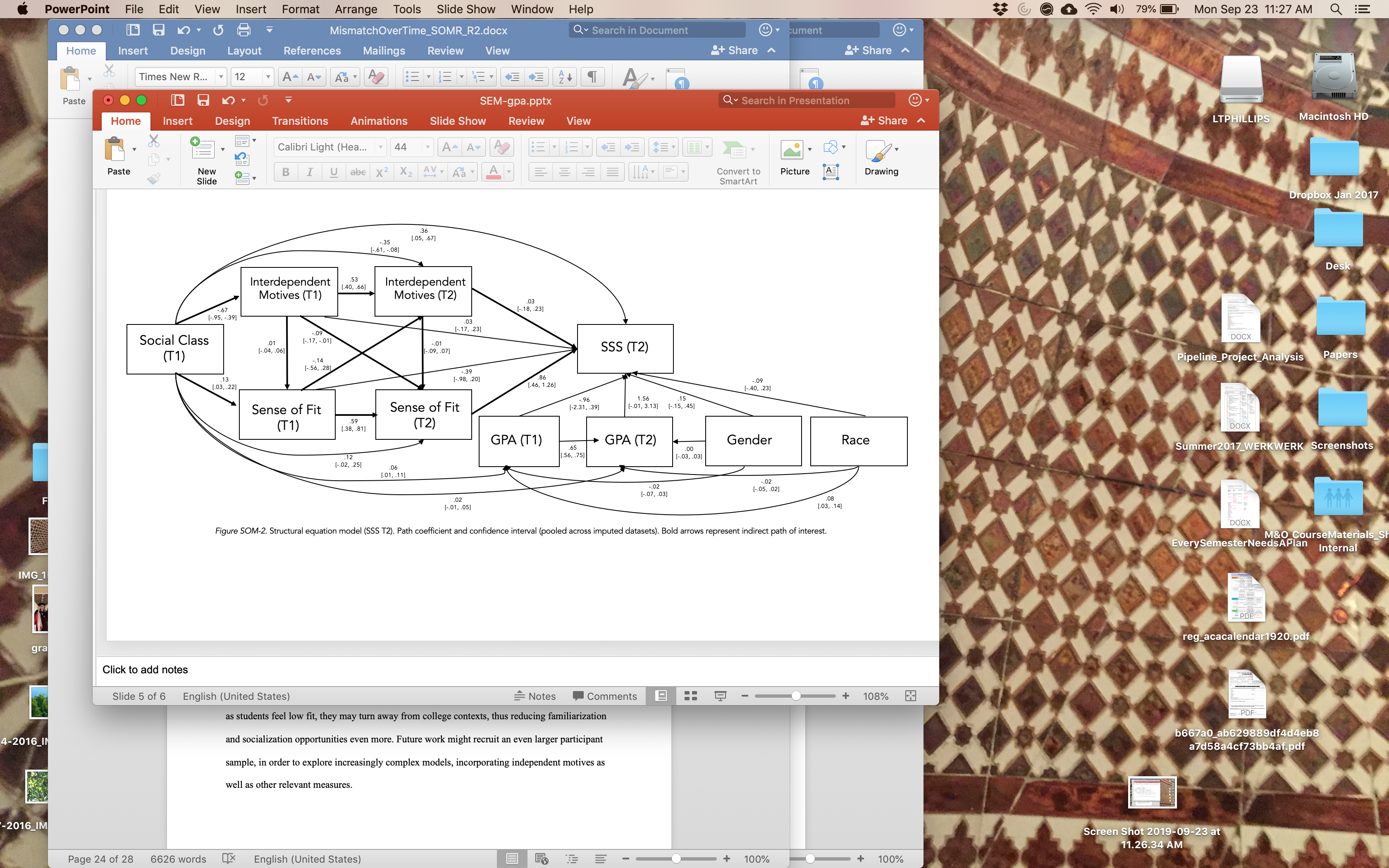 Year 1-2Year 3-5First-Generation20 female; 30 male9 female; 26 maleContinuing Generation44 female; 133 male27 female; 50 maleYear 1-2Year 3-5First-Generation22 URM; 28 White/Asian18 URM; 17 White/AsianContinuing Generation43 URM; 146 White/Asian16 URM; 62 White/AsianTime 1Time 2First-Generation95 female; 92 male66 female; 44 maleContinuing Generation594 female; 591 male92 female; 63 maleTime 1Time 2First-Generation86 URM; 101 White/Asian35 URM; 75 White/AsianContinuing Generation367 URM; 818 White/Asian45 URM; 110 White/Asian1.2.3.4.5.6.7.8.1. Social Class(.97)2. Interdependent Motives (T1) -.26 (-.48)(3.50)3. Independent Motives (T1).02 (.04).22 (.74)(3.27)4. Sense of Fit (T2).30 (.26)-.30 (-.48).01 (.02)(.75)5. GPA (T2).35 (.10)-.22 (-.13)-.02 (-.01).30 (.08)(.09)6. GPA (T1).30 (.11)-.20 (-.14).07 (.04).26 (.08).78 (.09)(.14)7. Race.07 (.15)-.09 (-.16).09 (.14).07 (.06).19 (.05).33 (.15)(.88)8. Gender.16 (.06).09 (.16)-.08 (-.14)-.08 (-.06).00 (.00).02 (.06).09 (.08)(.96)1.2.3.4.5.6.7.8.9.1. Social Class(.95)2. Interdependent Motives (T1)-.24 (-.44)(3.48)3. Independent Motives (T1).03 (.05).24 (.80)(3.22)4. Sense of Fit (T2).33 (.29)-.31 (-.51).00 (-.00)(.76)5. SSS (T2).31 (.57)-.06 (-.23).04 (.13).40 (.65)(3.56)6. GPA (T1).35 (.13)-.21 (-.14).03 (.02).24 (.08).17 (.12)(.13)7. GPA (T2).40 (.12)-.24 (-.13)-.05 (-.03).29 (.08).27 (.16).77 (.09)(.09)8. Race.16 (.14)-.06 (-.11).04 (.07).07 (.06)-.04 (-.07).32 (.11).18 (.06)(.85)9. Gender.07 (.07).07 (.13)-.09 (-.17)-.07 (-.06)-.01 (-.02).02 (.01).01 (-.06).09 (.08)(.96)